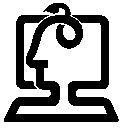 دانشکده مهندسی کامپیوترباسمه تعالیفرم پیشنهاد پروژه کارشناسیدانشگاه صنعتي اميركبير(پلي تكنيك تهران)تحویل پیشنهاد پروژه به دانشکده و ثبت نهایی آن در پورتال: (این قسمت توسط کارشناسان آموزش دانشکده تکمیل می شود.)تاریخ تحویل پیشنهاد پروژه به آموزش دانشکده:          تاریخ ثبت نهایی در پورتال آموزشی دانشگاه: مشخصات دانشجو:نام و نام خانوادگی: شماره دانشجویی: رایانامه (ایمیل) دانشجو:   نیمسال و سال تحصیلی ثبتنام پروژه: نیمسال             از سال تحصیلیتوضیح 1: دانشجو موظف است حداکثر دو ماه پس از ثبت نام پروژه فرم تکمیل شده پیشنهاد پروژه را، که به امضای استاد راهنمای او رسیده است، به آموزش دانشکده تحویل دهد. انجام سر وقت این مرحله نشان دهنده بخشی از رعایت زمانبندی انجام پروژه توسط دانشجو است.توضیح 2: آموزش دانشکده پیشنهاد پروژه دریافتی را جهت تعیین داور و انجام داوری در اختیار گروه آموزشی استاد راهنمای دانشجو قرار میدهد. گروههای آموزشی حداکثر طی دو ماه داوری را انجام داده و در صورت تصویب در گروه، پیشنهاد پروژه را جهت تصویب در دانشکده و ثبت در پورتال آموزشی دانشگاه در اختیار آموزش دانشکده قرار میدهند. دانشجویان موظفند با داور(ان) پیشنهاد پروژه خود در ارتباط بوده و نظرات آنان را، با راهنمایی استاد راهنمای خود و در مهلت مقرر گروه برای تصویب پیشنهاد پروژه، بر روی پیشنهاد پروژه خود اعمال نمایند. توضیح 3: مهلت درج نمره پروژه دانشجویانی که در نیمسال اول یا در تابستان سال تحصیلی پروژه را اخذ نمودهاند، سیام مهر سال تحصیلی بعد و برای دانشجویانی که در نیمسال دوم پروژه را اخذ نمودهاند، سی و یکمام فروردین سال تحصیلی بعد است. توضیح 4: فاصله زمانی بین ثبت نهایی پیشنهاد پروژه (تصویب شده) در پورتال آموزشی دانشگاه و دفاع از پروژه حداقل سه ماه است و امکان دفاع قبل از سپری شدن این فاصله زمانی وجود ندارد. همچنین، دفاع از پروژه کارشناسی با اعلان عمومی و با حضور مخاطبان در حضور داوران انجام خواهد شد. لازم است دانشجویان حداقل سه هفته قبل از فرارسیدن مهلت درج نمره پروژه (توضیح 3)، پایاننامه تایپ شده خود را، که به تأیید استاد راهنما رسیده است، در اختیار آموزش دانشکده و داور(ان) پروژه قرار داده و مقدمات برگزاری جلسه دفاع را، با هماهنگی آموزش دانشکده، فراهم آورند.توضیح 5: لازم است دانشجویان رویه دانشگاه صنعتی امیرکبیر با عنوان «چگونگی ثبت‌نام، تصویب، و دفاع از پایان‌نامه در مقطع کارشناسی» را که با شماره AUT-PR-3210 بر روی سایت معاونت آموزشی دانشگاه قرار گرفته است مطالعه کنند.                                                                                                     امضای دانشجو:                                                     تاریخ:استاد راهنمای پروژه:نام و نام خانوادگی:                                                                        امضا:                                                                    تاریخ:عنوان پروژه:عنوان فارسی:عنوان انگلیسی:داور(ان) پیشنهاد پروژه:داور اول:نام و نام خانوادگی:                                                                        امضا:                                                                    تاریخ:داور دوم:نام و نام خانوادگی:                                                                        امضا:                                                                    تاریخ:توضیح: با امضای این قسمت داور(ان) محترم تأیید میکنند کهدانشجو، با راهنمایی استاد راهنمای خود، اصلاحات مورد نظر داور(ان) را انجام داده و عنوان و محتوای پیشنهاد پروژه از نظر ایشان قابل قبول است. دانشجو با مفاهیم پیشنیاز و مهارتهای ضروری و پایه انجام این پروژه آشنایی داشته یا کسب آن برای دانشجو در طول انجام پروژه امکانپذیر است.موارد زیر در پیشنهاد پروژه مورد توجه قرار گرفته است:عنوان پروژه به طور کامل و دقیق موضوع پروژه را نشان میدهد و محتوای پروژه با عنوان پروژه کاملاً مطابقت دارد.پیشنهاد پروژه شامل بخشهای مقدمه، مرور پیشینه پژوهش، رویکرد پیشنهادی، روش ارزیابی، مراحل و زمانبندی انجام پروژه، امکانات لازم و لیست مراجع و منابع است. اجزای سامانه مورد نظر پروژه در یک نمودار بلوکی نشان داده شده و ورودیها و خروجیهای آن مشخص شدهاند.تأکید پروژه بر روی مسائل عملی و علمی و مهارت‌های مهندسی کامپیوتر است و پروژه منجر به توسعه نرم‌افزار، سخت‌افزار یا ترکیبی از آن دو و با درجه سختی و حجم مناسب یک پروژه سه واحدی است. پروژه بر مبنای استفاده از دروس کارشناسی تعریف شده است.چنانچه قرار است در پروژه از ابزارها، نرم‌افزارها، یا محیط‌های آماده استفاده شود، این موارد با صراحت بیان شده و مشخص شده است چه بخش‌هایی و با چه مقداری تلاش سهم دانشجو است.پروژه علاوه بر بخش مطالعاتی-نظری، حدود 150 ساعت کار عملی لازم داشته و انجام آن حداقل 3 ماه زمان نیاز دارد.تصویب پیشنهاد پروژه:تصویب در گروه آموزشی:نام و نام خانوادگی مدیر گروه:                                                                               امضا:                                                                     تاریخ:تصویب در شورای آموزشی-پژوهشی دانشکده:نام و نام خانوادگی معاون آموزشی:                                                                       امضا:                                                                      تاریخ:تعریف پروژه: (دانشجو میتواند با اضافه کردن فاصله لازم بر روی فایل قابل ویرایش این سند، توضیحات خود را در هر یک از قسمتهای زیر تایپ کند.)1- مقدمه (بیان مسئله کاربردی، ضرورت، انگیزه، اهداف، و چالشهای انجام این پروژه):2- مروری بر پروژهها و سامانههای مشابه و بیان نقاط قوتی که با انجام این پروژه حاصل میشود:3- روش انجام پروژه (روش، نمودار بلوکی اجزای سامانهی مورد نظر پروژه، ورودیها و خروجیها):۴- روش ارزیابی:۵- مراحل انجام و زمانبندی پروژه:۶- امکانات لازم (ابزارها، محیطها، و نرمافزارهای مورد استفاده):۷- مراجع و منابع:8- پیوست‌ها: